KEBIJAKAN AKADEMIKFAKULTAS PERTANIAN UNIVERSITAS MADURA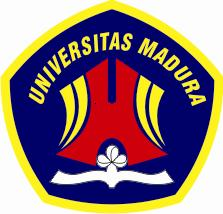 FAKULTAS PERTANIANUNIVERSITAS MADURA2021KEBIJAKAN AKADEMIKFAKULTAS PERTANIAN UNIVERSITAS MADURADAFTAR ISIHalaman Pengesahan								          iiDaftar Isi										          iiiSurat Keputusan									          ivKata Pengantar									          viPendahuluan									          1Umum										          1Bidang Pendidikan								          3C.1   Misi dan Tujuan								          3C.2   Program Pendidikan							          3C.3   Sumberdaya								          3C.4   Evaluasi Program							          4C.5   Kelembagaan								          4D.   Bidang Penelitian								          5D.1   Misi dan Tujuan								          5D.2   Program Penelitian							          5D.3   Sumberdaya								          5D.4   Evaluasi Program							          6D.5   Kelembagaan								          6E.   Bidang Pengabdian Kepada Masyarakat					          6D.1   Misi dan Tujuan								          6D.2   Program Pengabdian Kepada Masyarakat				          6D.3   Sumberdaya								          7D.4   Evaluasi Program							          7D.5   Kelembagaan								          7F.   Asas Penyelengaaraan							          7G.  Penutup										          8Tim Perumus										          9YAYASAN  UNIVERSITAS  MADURAFAKULTAS PERTANIAN UNIVERSITAS MADURAJalan Raya Panglegur KM 3,5 Tlp.  (0324) 322231, 325786 Fax. ( 0324 ) 327418 Pamekasan - Madura www.fp-unira.ac.idKEPUTUSAN DEKAN FAKULTAS PERTANIAN UNIVERSITAS MADURANomor : 160/A.06/FP-UNIRA/IX/2021tentangKEBIJAKAN AKADEMIK FAKULTAS PERTANIAN UNIVERSITAS MADURA  DEKAN FAKULTAS PERTANIAN UNIVERSITAS MADURA,MEMUTUSKANDitetapkan di	: PamekasanPada tanggal	: 27 September 2021Dekan,
 
          
Ir. Joko Purdiyanto, MP.NIP. 19610613 198703 1 003KATA PENGANTARFakultas Pertanian Universitas Madura merupakan salah satu Fakultas yang ada di Universitas Madura, yang didirikan oleh Yayasan Universitas Madura pada Tahun 1983. Saat ini, Fakultas Pertanian hanya satu Program Studi (Prodi) S1, yaitu Program Studi Peternakan. Fakultas Pertanian Universitas Madura menjadi harapan masyarakat untuk menjadi salah satu institusi yang mampu mencetak lulusan profesional dalam bidang peternakan yang akan memberikan sumbangan pikiran dan tindakan nyata dalam penyelesaian berbagai masalah, baik lokal Madura, regional Jawa Timur, maupun nasional. Dalam rangka menjawab tantangan global tersebut maka perlu disusun Kebijakan Akademik sebagai arah kebijakan dan pedoman bagi penyelenggaraan kehidupan akademik di Fakultas Pertanian Universitas Madura.Kebijakan Akademik ini merupakan jawaban dinamika perkembangan pendidikan tinggi baik di tingkat lokal Madura, regional Jawa Timur, maupun nasional yang memerlukan kematangan akademik dari segenap sivitas akademika dan mampu menjawab tantangan pendidikan moral, etika, dan budaya yang menjadi jati diri Fakultas Pertanian Universitas Madura.  Kebijakan  Akademik  ini  berlaku  bagi  kegiatan  akademik  Fakultas  Pertanian secara menyeluruh.Pamekasan, 27 September 2021Dekan,Ir. Joko Purdiyanto, MP.KEBIJAKAN AKADEMIKFAKULTAS PERTANIAN UNIVERSITAS MADURAA.   PENDAHULUANTuntutan akan pendidikan yang berkualitas mengharuskan Fakultas Pertanian Universitas Madura mengembangkan  paradigma  akademik  baru  dalam  bentuk  kebijakan  akademik, yang mampu menjawab dan mengantisipasi perubahan global yang sedang terjadi. Arah  kebijakan akademik  Fakultas Pertanian Universitas Madura  hendaknya  dirumuskan  berdasarkan berbagai pandangan, dasar berpikir, pembuatan keputusan, dan upaya pengembangan secara sistematik.Pengembangan Tridharma Perguruan Tinggi didasarkan atas  telaah  kritis atau  bukti  ilmiah  yang mengarah  kepada  kompetensi  dan  dampak  produk  yaitu lulusan. Pengembangan akademik di Fakultas Pertanian Universitas Madura mengacu pada Undang-Undang Republik Indonesia No. 12  Tahun 2012 tentang Pendidikan Tinggi, Peraturan Pemerintah Nomor 4 Tahun 2014 tentang Penyelenggaraan Pendidikan Tinggi dan Pengelolaan Perguruan Tinggi Manual baku pengembangan kualitas harus dapat dinyatakan secara tertulis. Keberhasilan   kinerja   diukur   dengan   mengacu   pada   RAISE-LEAP   (Relevance, Academic atmosphere, Internal management and organization, Sustainability and Efficiency, Leadership, Equity, Accessability, and Partnership). Atas dasar pemikiran ini disusunlah arah penyelenggaraan Fakultas Pertanian Universitas Madura dalam bentuk Kebijakan Akademik Fakultas Pertanian Universitas Madura (KA-FP), yang pada intinya berisi konsep Fakultas Pertanian Universitas Madura   yang menyeluruh untuk mengelola dan mengembangkan tatanan perangkat keras, perangkat lunak, dan sumberdaya manusia yang berkualitas sesuai dengan tugas dan kewajiban Fakultas Pertanian Universitas Madura, serta mampu menciptakan sistem kecerdasan kolektif dalam pembuatan keputusan, perencanaan, dan tindakan cerdas untuk mencapai dan mewujudkan visi, misi, dan tujuan Fakultas Pertanian Universitas Madura.B.   UMUM1.	Fakultas Pertanian Universitas Madura sebagai bagian dari masyarakat, diharapkan mampu berpartisipasi aktif dalam pembangunan global yang berkelanjutan (global sustainable development) yang bertumpu kepada sistem masyarakat madani (civil society), kelestarian hidup yang sejahtera  dalam  lingkungan  yang  nyaman,  dan  penyelenggaran  yang  baik (good governance), serta penyelenggaraan yang bersih (clean governance). Hal ini dilakukan melalui berbagai upaya yang disusun secara sistematis dan bertahap, serta menyiapkan sumber daya manusia yang berkualitas baik dari segi intelektual maupun spiritual dalam lingkungan kehidupan masyarakat pembelajar (learning society) dan masyarakat berpengetahuan (knowledge society).2. Fakultas Pertanian Universitas Madura melalui wibawa akademik dan jatidirinya menjamin terselenggaranya kebebasan akademik, mimbar akademik, dan otonomi keilmuan dengan memperhatikan hak atas kekayaan intelektual (HKI) dan etika keilmuan dengan menghindari terjadinya tindakan tercela (misconduct).3. Fakultas Pertanian Universitas Madura berpartisipasi aktif dalam gerakan menjaga dan mengembangkan wawasan dan semangat kebangsaan, berdasar kepada Negara Kesatuan Republik Indonesia dan Persatuan Semua Unsur Bangsa, dalam Keberagaman dan Kemajemukan Nusantara (Bhinneka Tunggal Ika).4. Fakultas Pertanian Universitas Madura melaksanakan prinsip-prinsip aksesibilitas (accessability) dan kesetaraan (equity) dalam penyelenggaraan Tri Dharma Perguruan Tinggi, dan berpartisipasi aktif dalam pengentasan kemiskinan.5.  Fakultas Pertanian Universitas Madura melaksanakan kegiatan penelitian dan pengembangan ilmu pengetahuan dan teknologi termasuk kekayaan bangsa yang bersifat spesifik lokal Madura, regional Jawa Timur dan nasional, yang hasilnya dimanfaatkan secara terintegrasi dalam setiap kegiatan pendidikan dan pengabdian kepada masyarakat.6.  Fakultas Pertanian  Universitas  Madura  melaksanakan  pengelolaan otonomi pendidikan tinggi yang akuntabel, berdasar azas keadilan dan keterbukaan,   memanfaatkan kecerdasan  dan kebijakan kolektif sivitas akademikanya, dengan sasaran terwujudnya budaya dan sistem mutu menyeluruh (total quality culture and system).7.	Fakultas Pertanian Universitas Madura secara konsisten melakukan inovasi,  integrasi  antar  bidang  dan  kelompok  bidang  ilmu,  sinergi  lintas bidang, mengembangkan pendidikan dan sistem penjaminan mutu (quality assurance) pendidikan tinggi secara bertahap, terstruktur, dan berkesinambungan menuju standar nasional untuk meningkatkan nilai tawar dan daya saing semua produknya.8.	Fakultas Pertanian Universitas Madura mengarahkan penelitian untuk kemajuan ilmu pengetahuan, perolehan hak paten, dan tidak melupakan pengembangan hasil karya yang dapat dimanfaatkan oleh masyarakat secara bebas (public domain), dengan memperhatikan ketersediaan sumber daya alam dan kelestarian lingkungan, kemajuan ilmu pengetahuan dan teknologi, serta pemanfaatan  teknologi  komunikasi  dan  informasi  terkini,  yang dilaksanakan dalam kegiatan kerjasama dan aliansi stratejik, baik regional Jawa Timur, nasional maupun internasional.9.  Fakultas Pertanian  Universitas  Madura  melaksanakan  pengabdian kepada masyarakat yang merupakan perwujudan kegiatan multidisipliner berdasarkan hasil-hasil penelitian untuk menyelesaikan masalah-masalah aktual, dan kemudian dikembangkan lebih lanjut sebagai program penelitian / pendidikan yang bermanfaat bagi masyarakat luas.10. Fakultas Pertanian Universitas Madura mengelola proses penyelenggaraan akademik dengan jelas dan terkendali, dalam sistem penyelenggaraan Fakultas Pertanian yang baik (good faculty governance), sesuai dengan Rencana Strategis (Renstra-FP) yang disusun oleh Fakultas Pertanian bersama semua unit-unit kerjanya secara harmonis dan sinergis, berdasar evaluasi diri, hasil audit, dan benchmarking, serta mempertimbangkan masukan kelompok-kelompok profesional lainnya.C. BIDANG PENDIDIKANC.1. Misi dan TujuanMenyelenggarakan kegiatan pembelajaran untuk menghasilkan lulusan profesional di bidang peternakan berdasarkan pengetahuan ilmu peternakan, kemampuan berpikir serta kemahiran khusus yang dimilikinya sehingga  berkemampuan  untuk  mengabdikan  dirinya  pada  masyarakat  dalam wujud pengembangan ilmu peternakan berdasarkan nilai-nilai keadilan dan integritas moral profesi yang tinggi, baik dalam lingkup berkarya lokal maupun nasional.C.2. Program Pendidikan1.	Menerapkan sistem penerimaan mahasiswa yang bermutu serta berkeadilan dengan selalu mengutamakan prestasi akademik dan kesetaraan akses, serta memperhatikan kompetensi, transparansi, dan akuntabilitas.2. Mengembangkan dan mengimplementasikan kurikulum berbasis kompetensi yang didasarkan pada nilai-nilai moral dan akademik.3.	Melaksanakan dan mengembangkan proses pembelajaran yang inovatif dan kondusif serta mendorong terwujudnya interaksi akademik yang bertanggung-jawab, santun dan bermoral.4. Mengembangkan ilmu pengetahuan, teknologi, dan seni yang didasarkan pada rasa tanggungjawab keilmuan yang tinggi serta dilandasi iman dan taqwa.5.	Mendorong   mahasiswa  untuk  selalu   pro-aktif  dalam   kegiatan   akademik melalui  proses  pembelajaran yang interaktif, inovatif,  dinamis, dan mampu menjadi pembelajar sepanjang hayat (life-long learner) dalam upaya meningkatkan kompetensi, pengkayaan wawasan dan budi pekerti yang luhur.6. Mendorong mahasiswa untuk mengembangkan soft-skills untuk meningkatkan kualitas pribadinya dalam menghadapi era persaingan global melalui kegiatan kemahasiswaan dan program kreativitas mahasiswa lainnya.C.3. Sumberdaya1.	Menyelenggarakan penerimaan dosen secara terbuka dengan mempertimbang-kan derajat akademik tertinggi dan track record dalam bidang profesionalisme dan penelitiannya serta faktor kepribadian.2.	Mendorong segenap staf pengajar di lingkungan Fakultas Pertanian Universitas Madura untuk selalu meningkatkan kompetensinya baik dalam penguasaan materi/substansi bahan ajar maupun metode pengajarannya, dan mampu melakukan berbagai inovasi yang dalam menjamin tercapainya kompetensi mahasiswa untuk setiap matakuliah yang diampunya.3. Mempercepat pengembangan berbagai sarana dan prasarana akademik berbasis teknologi informasi dan komunikasi yang bertujuan untuk meningkatkan mutu akademik.4.	Meningkatkan kemudahan akses bagi seluruh masyarakat terhadap pendidikan secara adil dan proporsional dengan memanfaatkan teknologi informasi dan komunikasi.C.4. Evaluasi Program1.	Senantiasa  melakukan  upaya  perbaikan  dan  peningkatan  kualitas  secara berkesinambungan  dan secara bertahap melakukan  pembakuan mutu pada seluruh program yang dikembangkan.2. Melakukan evaluasi terhadap program-program pendidikan yang ada secara sistematik,  terstruktur,  periodik,  dan  berkesinambungan  dengan mengguna-kan alat ukur yang baku dengan dilandasi dukungan dan inspirasi internal dalam semangat percepatan Fakultas Pertanian Universitas Madura menuju institusi pendidikan yang diakui secara nasional.3. Fakultas  atau  program  studi  dapat  dibuka,  ditutup,  atau  digabung  sesuai dengan kebutuhan berdasarkan hasil evaluasi dan peraturan yang berlaku.C.5. Kelembagaan1.	Pengembangan dan peningkatan  kualitas  pendidikan  serta  pembelajaran dikelola dibawah koordinasi Universitas secara transparan berdasarkan azas akuntabilitas.2.	Universitas harus mengembangkan dan meningkatkan mutu, metode, manajemen, dan proses pembelajaran yang mengarah pada pencapaian kompetensi lulusan.3.	Universitas  melaksanakan  identifikasi,  pemetaan  ulang,  evaluasi  diri,  dan pengayaan profil institusi melalui tahapan yang disusun secara sistematis dan berkesinambungan, dengan mempertimbangkan kemampuan dan daya saing masing-masing unit kegiatan untuk mencapai standar nasional dan internasional.4.	Pembukaan program studi baru dan pengembangan serta penutupan program studi yang sudah ada mengacu pada bentuk-bentuk inovasi pendidikan yang berdasar pada peraturan akademik yang berlaku.5.	Menjalin  kerjasama  dengan  institusi  pendidikan  tinggi  lain  baik  nasional maupun   internasional   guna   memungkinkan   terjadinya   pertukaran   staf pengajar dan mahasiswa serta penyetaraan mata kuliah antar institusi pendidikan.D. BIDANG PENELITIAND.1. Misi dan Tujuan1.	Menumbuhkembangkan budaya penelitian sebagai dasar pelaksanaan pendidikan dan pengabdian kepada masyarakat untuk kemajuan ilmu dan teknologi, serta pengayaan kearifan lokal.2.  Mengembangkan penelitian yang bersifat interdisipliner-kolaboratif.D.2. Program Penelitian1.	Merencanakan dan mengarahkan penelitian yang berwawasan global dan bermanfaat bagi kesejahteraan umat manusia yang  pelaksanaannya  dapat dilakukan secara   perorangan,   kelompok,   ataupun   kelembagaan   untuk meningkatkan citra Fakultas Pertanian Universitas Madura.2.	Mengembangkan kegiatan penelitian kompetitif yang bersinergi dengan industri, institusi penelitian, serta pemerintah pusat dan daerah serta pengayaan kearifan lokal.3.	Mengembangkan  sistem  penghargaan  yang  memadai  bagi  segenap  sivitas akademika untuk mendorong terciptanya lingkungan pembelajaran dan penelitian yang kondusif.4.	Mendorong   pengembangan   sarana   penelitian   yang   mudah   diakses   oleh segenap sivitas akademika dan masyarakat pengguna.5.	Meningkatkan keterlibatan mahasiswa dalam kegiatan penelitian sebagai pemenuhan  persyaratan  akademik,  arena  pembelajaran,  aktualisasi kompetensi bidang keilmuan, dan pengembangan pribadi.6.	Penelitian diarahkan untuk kemajuan ilmu peternakan, pengembangan dan penyelesaian  masalah-masalah  publik  dan  teknologi  tepat  guna, pengembangan hasil karya yang dapat dimanfaatkan oleh masyarakat secara arif dengan memperhatikan ketersediaan sumber daya alam dan kelestarian lingkungan.7. Mendorong, memberdayakan, dan menfasilitasi peneliti untuk mempublikasi-kan  hasil  penelitian,  baik  dalam  jurnal  nasional  terakreditasi maupun jurnal internasional.8. Mendorong, memberdayakan, dan memfasilitasi pengelola jurnal di lingkungan Fakultas untuk memperoleh akreditasi nasional.D.3. Sumberdaya1.	Mendorong dan memfasilitasi setiap sivitas akademika untuk terus menerus berpartisipasi dalam pengembangan kegiatan penelitian kolaboratif dan/atau kompetitif baik nasional maupun internasional dengan memanfaatkan teknologi informasi dan komunikasi.2.	Mengembangkan  mekanisme  kerja  yang  menjamin  kesinambungan  proses regenerasi dalam penelitian.D.4. Evaluasi ProgramMengembangkan standar pengukuran relevansi dan kualitas hasil penelitian berdasarkan apresiasi nasional dan internasional lewat publikasi dan presentasi pertemuan di tingkat nasional dan internasional serta pemanfaatan langsung di masyarakat.D.5. Kelembagaan1.	Penelitian dilakukan secara perorangan atau kelembagaan oleh unit-unit kerja yang ada, di bawah koordinasi dan manajemen yang transparan oleh Fakultas berdasarkan azas akuntabilitas.2. Fakultas secara  sistematis dan terstruktur mengembangkan berbagai kerja-sama dan  aliansi  stratejik,  baik  nasional maupun  internasional,  dalam upaya   meningkatkan   kemampuan   pendanaan,   kapasitas,   kualitas,   dan kuantitas penelitian. Kerjasama dengan pihak asing dilakukan dengan mempertimbangkan kepentingan nasional, termasuk budaya dan jati diri bangsa, universitas dan fakultas yang dinamis dan reformis.3. Pendanaan, pembiayaan, dan imbangan jasa  dalam  pelaksanaan  penelitian, termasuk royalti atas HAKI, diatur dalam aturan yang jelas dan transparan.4. Pemanfaatan hasil penelitian oleh lembaga atau institusi lain di luar Fakultas Pertanian Universitas Madura diatur dalam aturan yang jelas.5.	Mengembangkan  sistem  evaluasi  yang  transparan  dan  akuntabel  terhadap penelitian fakultas.E. BIDANG PENGABDIAN KEPADA MASYARAKAT E.1. Misi dan Tujuan1.	Meningkatkan kegiatan pengabdian kepada masyarakat atas dasar tanggung-jawab sosial demi kepentingan rakyat.2.	Melaksanakan  kegiatan pengabdian  kepada  masyarakat  berdasarkan  hasil-hasil penelitian untuk menyelesaikan masalah-masalah aktual di masyarakat.E.2. Program1.	Merancang program pengabdian kepada masyarakat yang terencana, meliputi aspek kegiatan, pendanaan, dan jadwal pelaksanaan.2.  Program pengabdian kepada masyarakat mencakup:a.	Penyebarluasan hasil-hasil penelitian di masyarakat lewat pengembangan ilmu peternakan untuk meningkatkan kesejahteraan masyarakat;b. Pelayanan yang memiliki keunggulan kompetitif sehingga mampu memberdayakan masyarakat secara optimal dan mengubah perilaku peternak menuju peternak yang handal;c. Pelayanan konsultasi yang saling menguntungkan pada masyarakat peternak, lembaga pemerintah dan swasta;d. Melibatkan mahasiswa secara aktif dalam kegiatan pengabdian kepada masyarakat melalui kuliah kerja nyata inovatif sebagai salah satu persyaratan akademik.E.3. SumberdayaPelaksanaan pengabdian kepada masyarakat melibatkan segenap sivitas akademika dan masyarakat yang membutuhkan.E.4. Evaluasi ProgramKegiatan   pengabdian   pada   masyarakat   harus   dievaluasi   secara   terus menerus.E.5. KelembagaanPengabdian   kepada   masyarakat   di   bawah   koordinasi   dan   manajemen   yang transparan dan akuntabel.F. ASAS PENYELENGGARAANAsas penyelenggaraan kegiatan akademik di lingkungan Fakultas Pertanian Universitas Madura merupakan prinsip utama yang menjadi pegangan dalam  perencanaan,  pelaksanaan,  pemantauan,  dan  evaluasi  kegiatan  akademik yang meliputi:1. Asas akuntabilitas, yaitu bahwa semua penyelenggaraan kebijakan akademik harus dapat dipertanggungjawabkan secara ilmiah, terbuka, dan senantiasa mengacu pada perkembangan keilmuan yang mutakhir dan dinamis.2.	Asas transparansi, yaitu bahwa kebijakan akademik diselenggarakan secara terbuka, didasarkan pada tatanan dan aturan yang jelas yang senantiasa berorientasi pada rasa saling percaya untuk terselenggaranya suasana akademik yang kondusif dan menjamin terwujudnya sinergisme.3.	Asas kualitas, yaitu  bahwa  kebijakan  akademik  diselenggarakan  dengan senantiasa mengedepankan kualitas input, proses, output dan outcome.4.	Asas kebersamaan, yaitu bahwa kebijakan akademik diselenggarakan secara terpadu, terstruktur, sistematik, komprehensif dan terarah, dengan berbasis pada visi dan misi kelembagaan.5.	Asas  kerakyatan,  yaitu  bahwa  penyelenggaraan  kebijakan  akademik  yang bersifat dinamis harus mampu menjamin terakomodasinya segenap kepentingan rakyat secara lebih luas.6.	Asas hukum, yaitu bahwa semua pihak yang terlibat secara langsung maupun tidak  langsung  dalam  penyelenggaraan  kebijakan dan  kehidupan  akademik taat pada peraturan yang berlaku yang penegakannya dijamin oleh negara.7. Asas manfaat, yaitu bahwa kehidupan akademik diselenggarakan untuk memberikan manfaat yang sebesar-besarnya bagi bangsa dan negara, institusi, dan segenap sivitas akademika.8. Asas kesetaraan, yaitu bahwa kebijakan akademik diselenggarakan atas dasar persamaan  hak  untuk  menjamin  terciptanya  lingkungan  akademik  yang egaliter.9.	Asas kemandirian, yaitu bahwa penyelenggaraan kebijakan akademik senantiasa didasarkan pada kemampuan institusi dengan mengandalkan segenap  potensi  dan  sumberdaya  yang  ada  untuk  mengoptimalkan kemampuan  institusi  yang  terus  berkembang  secara  sistematik  dan terstruktur.G. PENUTUP1.	Sebelum  ditetapkannya  Kebijakan  Akademik  2021–2024,  tugas  dan  fungsi Pimpinan Fakultas Pertanian Universitas Madura didasarkan pada peraturan-peraturan yang telah ada sebelumnya.2. Untuk keberhasilan   pelaksanaan   Kebijakan   Akademik   perlu   dilakukan sosialisasi yang  luas, mengingat hal ini tergantung sepenuhnya pada partisipasi seluruh sivitas akademika.3.	Segala sesuatu dalam Kebijakan Akademik ini yang memerlukan aturan lebih rinci  akan  dirumuskan  tersendiri  oleh  Tim  Perumus  Kebijakan  Fakultas Pertanian Universitas Madura.TIM PERUMUSKetua			:  Ir. Joko Purdiyanto, MP. Sekretaris 		:  Desi Kurniati Agustina, S.Pt., M.Agr.  Anggota 		:  Nurul Hidayati, S.Si., M.Si. Ir. Dedeh Ritta Sumiarsih, M.Agr.	  Dr. Ir. Riszqina, MP. Dr. Ir. Malikah Umar, M.Si. Ir. Suparno, M.Agr. Ir. A. Yudi Heryadi, MAP.Kode Dokumen             :FP-UNIRA/KM.01/21Revisi                           :Revisi 1Tanggal                       :27 September 2021Diajukan oleh                :Wakil Dekan IDesi Kurniati Agustina, S.Pt., M.Agr.Dikendalikan   :Unit Jaminan Mutu Fakultas (UJM-F)Dr. Ir. Riszqina, MP.Disetujui oleh            :DekanIr. Joko Purdiyanto, MP.MENIMBANGabahwa  dalam rangka mengelola Fakultas Pertanian sesuai dengan tantangan perkembangan yang semakin cepat dan dinamis  sesuai dengan kondisi dan perkembangan fakultas secara akurat, maka diperlukan suatu kebijakan  yang digunakan sebagai pedoman pengelolaan fakultas,MENIMBANGbbahwa  dalam rangka mengelola Fakultas Pertanian sesuai dengan butir a di atas, perlu ditetapkan Kebijakan Akademik Fakultas Pertanian,MENIMBANGcbahwa untuk mencapai maksud tersebut,  maka dipandang perlu  untuk memberlakukan Kebijakan Akademik Fakultas Pertanian Universitas Madura sebagai pedoman dalam mengelola kegiatan tri dharma di Fakultas Pertanian Universitas MaduraMENGINGATaUndang-undang  No. 20 tahun 2003 tentang  Sistem Pendidikan  NasionalMENGINGATbUndang Undang No. 12 Tahun 2012  tentang Pendidikan TinggicPeraturan Pemerintah Nomor 4 Tahun 2014 tentang Penyelenggaraan Pendidikan Tinggi dan Pengelolaan Perguruan Tinggi.dPermendikbud. Nomor  3 Tahun 2020 tentang Standar Nasional Pendidikan TinggieStatuta Universitas MadurafPedoman/Peraturan Akademik Universitas MaduraMENETAPKANKebijakan Akademik Fakultas Pertanian Universitas MaduraPertamaKebijakan Akademik Fakultas Pertanian diberlakukan sebagai acuan bagi pengelolaan dan pengembangan seluruh kegiatan di Fakultas Pertanian. KeduaKeputusan ini berlaku sejak tanggal ditetapkanKetiga  Surat Keputusan ini berlaku sejak tanggal ditetapkan, dan apabila terjadi perubahan  akan  diadakan ketentuan tersendiri.